Individual Tax Return Questionnaire – 2017Please ensure this questionnaire is completed, signed and included with your records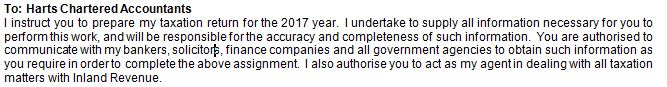 Signature  		Date ______________________If sending this back by email, please type your name in above – otherwise sign it.  By doing so, you are acknowledging thatyou accept the above terms and conditions of the engagement.Inland Revenue prefers to pay any refunds by direct credit.  Would you please advise the bank account number you would like any refunds deposited in to:  Account number: ______________________________________________Client NamePhone:Balance Date31 March 2017Fax:Balance Date31 March 2017E-mail: Records and Information RequiredComments1. Wages / National Superannuation / Benefits           YES  /  NO1. Wages / National Superannuation / Benefits           YES  /  NO1. Wages / National Superannuation / Benefits           YES  /  NOPlease provide us with the names of any organisations you have received the following from:WagesWithholding paymentsACC paymentsNational SuperannuationAny other benefitsIn most cases Inland Revenue will have sent us these details direct however we do need to check all details have been included.2. New Zealand Interest and Dividends                      YES  /  NO2. New Zealand Interest and Dividends                      YES  /  NO2. New Zealand Interest and Dividends                      YES  /  NOPlease supply the advice slips.For interest received, you should have an annual advice notice showing the withholding tax deducted.  This may be on the bottom of your bank statement dated 31 March.Dividend advices, including those taken as bonus shares.PIE advices or end of year summaryPower company dividends (Entrust)3. Overseas Income and Investments                        YES  /  NO3. Overseas Income and Investments                        YES  /  NO3. Overseas Income and Investments                        YES  /  NONote:  New Zealand residents are liable for tax on all worldwide income.Please complete the separate overseas income questionnaire and include:overseas interest, wages received, overseas pensions and taxation paid.dividend statements of any dividends received or shares issues in lieu of dividends.To comply with rules for the taxing of overseas investment including various methods of calculating your Foreign Investment Income (FIF), please provide:A list all your overseas investments- include the cost, currency and date of purchase of those investments including foreign superannuation and life insurance schemes. If the total cost of all your overseas investments exceeds NZ $50,000 please provide the market value of your investments at the beginning and end of your income year.There may be further information required once we have assessed what method of calculating your foreign investment income will apply. Records and Information RequiredRecords and Information RequiredComments4. Rental Income / Mixed Use Holiday Home                        YES  /  NO4. Rental Income / Mixed Use Holiday Home                        YES  /  NO4. Rental Income / Mixed Use Holiday Home                        YES  /  NO4. Rental Income / Mixed Use Holiday Home                        YES  /  NO4. Rental Income / Mixed Use Holiday Home                        YES  /  NO  If rent received exceeds $4,000 please complete the separate questionnaires  for each property.   If rent received exceeds $4,000 please complete the separate questionnaires  for each property. 5. Did you have any income from short term rentals, i.e. Airbnb     YES  /  NO5. Did you have any income from short term rentals, i.e. Airbnb     YES  /  NO5. Did you have any income from short term rentals, i.e. Airbnb     YES  /  NO5. Did you have any income from short term rentals, i.e. Airbnb     YES  /  NO5. Did you have any income from short term rentals, i.e. Airbnb     YES  /  NO If yes, please supply details  If yes, please supply details 6. Partnerships, Trusts, Estates and Companies                 YES  /  NO6. Partnerships, Trusts, Estates and Companies                 YES  /  NO6. Partnerships, Trusts, Estates and Companies                 YES  /  NO6. Partnerships, Trusts, Estates and Companies                 YES  /  NO6. Partnerships, Trusts, Estates and Companies                 YES  /  NO Please supply details of income received if not prepared by Harts. Please supply details of income received if not prepared by Harts.7. Any Other Income / Deductions7. Any Other Income / Deductions7. Any Other Income / Deductions7. Any Other Income / Deductions7. Any Other Income / Deductions Attach details of any other income, i.e. royalties, employee share scheme, share optionsIncome Replacement Insurance Policy – provide details of premiums and claims.Look Through Company (LTC) – if you have been allocated a share of a loss other than from a company that we are aware of, please provide detailsExpenses incurred against withholding paymentsInvoices for self-employed ACC premiums paid-  Were you working for more than 20 hours per week?                   YES  /  NO Attach details of any other income, i.e. royalties, employee share scheme, share optionsIncome Replacement Insurance Policy – provide details of premiums and claims.Look Through Company (LTC) – if you have been allocated a share of a loss other than from a company that we are aware of, please provide detailsExpenses incurred against withholding paymentsInvoices for self-employed ACC premiums paid-  Were you working for more than 20 hours per week?                   YES  /  NO8. Student Loans8. Student LoansI have a student loanI have a student loan9. Donations9. DonationsDo you want us to complete your rebate claim form?                           YES /  NOIf so, please attach receipts (include donations to school)Do you want us to complete your rebate claim form?                           YES /  NOIf so, please attach receipts (include donations to school)10. During the year the following transactions took place:10. During the year the following transactions took place:Forgiveness of debt                                                                                                                                                                         Property transactionsI received proceeds from the sale of land/buildings      (other than private dwelling)Please attach detailsForgiveness of debt                                                                                                                                                                         Property transactionsI received proceeds from the sale of land/buildings      (other than private dwelling)Please attach details11. Working For Families Tax Credits / Parental Tax CreditIf you had dependent children as at 1 April 2016 please complete the separate Working for Families Tax Credits and Parental Tax Credit questionnaire11. Working For Families Tax Credits / Parental Tax CreditIf you had dependent children as at 1 April 2016 please complete the separate Working for Families Tax Credits and Parental Tax Credit questionnaire11. Working For Families Tax Credits / Parental Tax CreditIf you had dependent children as at 1 April 2016 please complete the separate Working for Families Tax Credits and Parental Tax Credit questionnaire11. Working For Families Tax Credits / Parental Tax CreditIf you had dependent children as at 1 April 2016 please complete the separate Working for Families Tax Credits and Parental Tax Credit questionnaire11. Working For Families Tax Credits / Parental Tax CreditIf you had dependent children as at 1 April 2016 please complete the separate Working for Families Tax Credits and Parental Tax Credit questionnaire12. Home Office Expenses -  relating to business  /  self-employed  /  shareholder employees   Please note that this information only needs to be provided in one of your questionnaires12. Home Office Expenses -  relating to business  /  self-employed  /  shareholder employees   Please note that this information only needs to be provided in one of your questionnaires12. Home Office Expenses -  relating to business  /  self-employed  /  shareholder employees   Please note that this information only needs to be provided in one of your questionnaires12. Home Office Expenses -  relating to business  /  self-employed  /  shareholder employees   Please note that this information only needs to be provided in one of your questionnaires12. Home Office Expenses -  relating to business  /  self-employed  /  shareholder employees   Please note that this information only needs to be provided in one of your questionnairesIf part of your home is set aside principally for use as an office/workshop/storage area, please provide the following details:Address of property:________________________________________________________________________________If part of your home is set aside principally for use as an office/workshop/storage area, please provide the following details:Address of property:________________________________________________________________________________If part of your home is set aside principally for use as an office/workshop/storage area, please provide the following details:Address of property:________________________________________________________________________________If part of your home is set aside principally for use as an office/workshop/storage area, please provide the following details:Address of property:________________________________________________________________________________If part of your home is set aside principally for use as an office/workshop/storage area, please provide the following details:Address of property:________________________________________________________________________________Power	$________________          Insurance (Building & Contents)	$________________               Interest (House Mortgage)	$________________Rates	$________________            Repairs & Maintenance	$________________ Rent paid                                       $________________ Other	$________________Total	$________________Business Area                           ___________ M2Total Area                                  ________ M2Business Area                           ___________ M2Total Area                                  ________ M2Business Area                           ___________ M2Total Area                                  ________ M2Business Area                           ___________ M2Total Area                                  ________ M2